RaP Šah, petek, 5. 6. 2020, 6. in 7. uraIgrajte šah na Lichessu!Posredujem vabili na dva turnirja:Prvi turnir: lokalni.Za vse, ki že uporabljate Lichess. Danes, v petek, 5. 6. 2020, je pospešeni turnir v skupnosti Ucilnica1 (če je kdo prebral že v četrtek, pač jutri).Obvestilo za vse, ki so že vpisani v Ucilnico1:Pozdravljeni, 

v petek, 05.06.2020 ob 18.00 uri bomo imeli pospešeni turnir (10+5). 

Povezava: lichess.org/swiss/R1QQVS0V 

Vabljeni! 

Lep pozdrav 
Špela
---
You received this message because you are part of the team lichess.org/team/ucilnica1.Obvestilo za vse, ki ste v Lichessu, pa še ne v Ucilnici1:Vpis na https://lichess.org/team/ucilnica1 . Po vpisu v skupnost se lahko prijavite na turnir, kot je zapisano zgoraj.Obvestilo za vse, ki še niste niti na Lichessu: vpis v Lichess je pojasnjen v učnih gradivih na spletni strani šole za RaP Šah (delo na daljavo – interesne dejavnosti), gradivo http://rinza.splet.arnes.si/rap-interesne-dejavnosti , petek, 27. 3. 2020, kaj več pa še v prvih aprilskih gradivih. Predlagam, da najprej odigrate kakšno partijo z menoj, preden se vpišete v spletno skupnost.Drugi turnir: globalni.Gre za mednarodni turnir Kitajska – Slovenija – Hrvaška.Rad bi povabil osnovnosolske otroke na mednarodni chess.com spletni turnir, ki bo 14.6. Turnirski razpis imate na voljo na sledeči spletni strani: 

www.drustvo-sahpiran.si/Sangaj-Live.htm
---
You received this message because you are part of the team lichess.org/team/queeny.(spletna skupnost Queeny, Žiga Volf, MK, Šanghaj, Kitajska)Predlagam, da se turnirja udeležite tisti, ki ste vsaj enkrat že igrali na turnirju Ucilnice1 ali pa Queenyja ( https://lichess.org/team/queeny ), vpis je podoben kot v Ucilnici1. Možno je biti vpisan v oboje.Še nekaj teorije in ena vaja:Verjetno ste že ugotovili, kako je nevarno, če je kralj po rokadi zaprt s tremi kmeti na drugi (sedmi vrsti), prva (osma) vrsta pa ni branjena. Pa vseeno bi najbrž redki našli zmagovito potezo v naslednji poziciji (D. Andrić, Šah igra miliona, str. 48)Črni na potezi.Če bi bil beli na potezi, je po potezi, ki jo nakazuje puščica (Dc2), nekoliko boljši.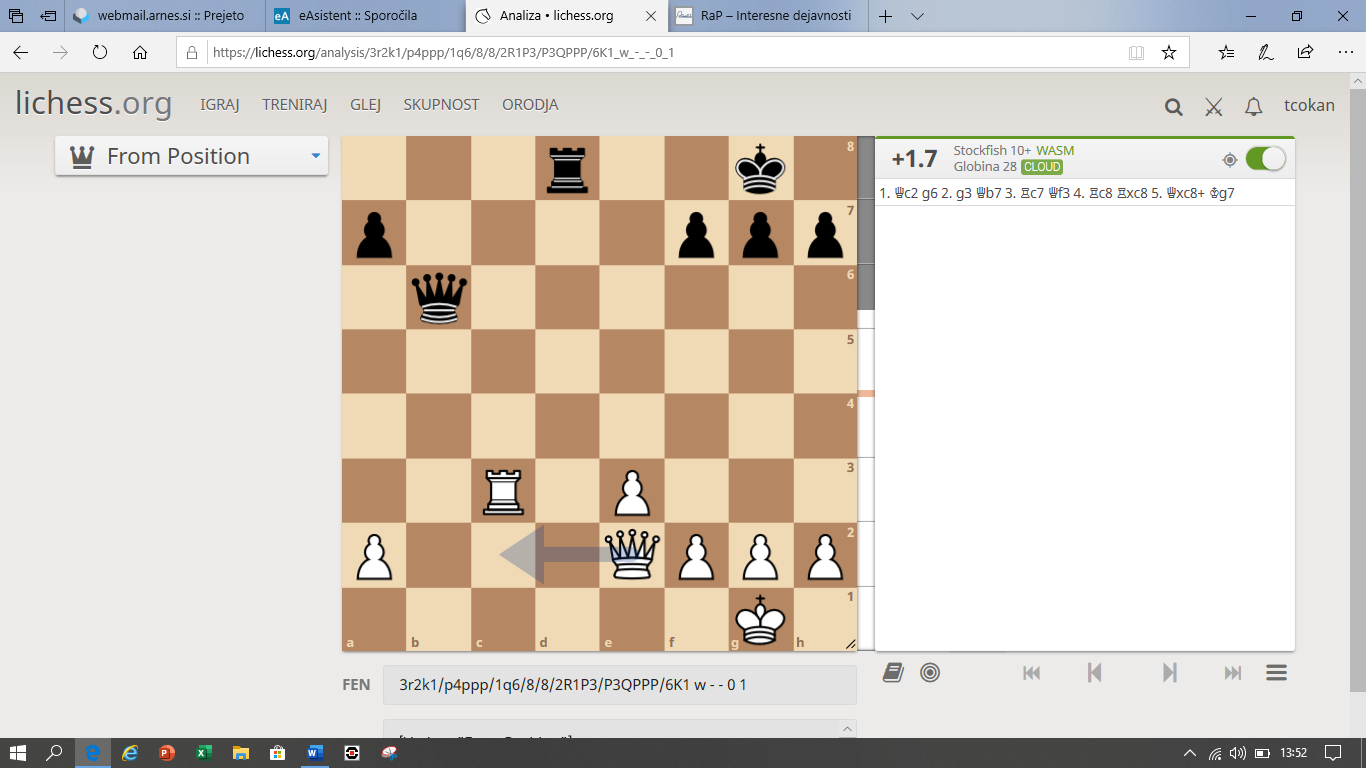 Črni na potezi pa igra Db2!! (neverjetno, kajne)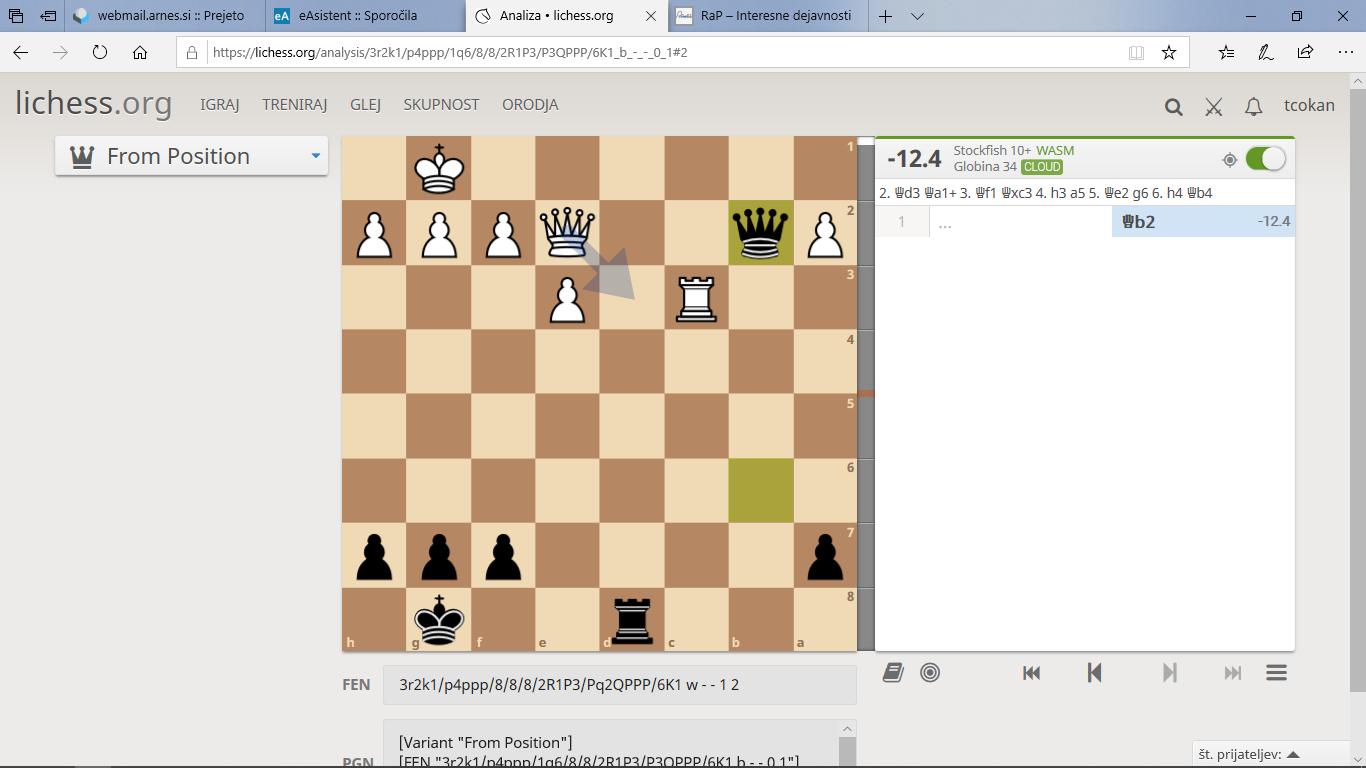 In beli je izgubljen, saj po Dxb2 sledi Td1 mat, po De1 pa mirno Dxc3, saj po Dxc3 spet Td1, De1 Txe1 mat.Najboljša obramba je Dd3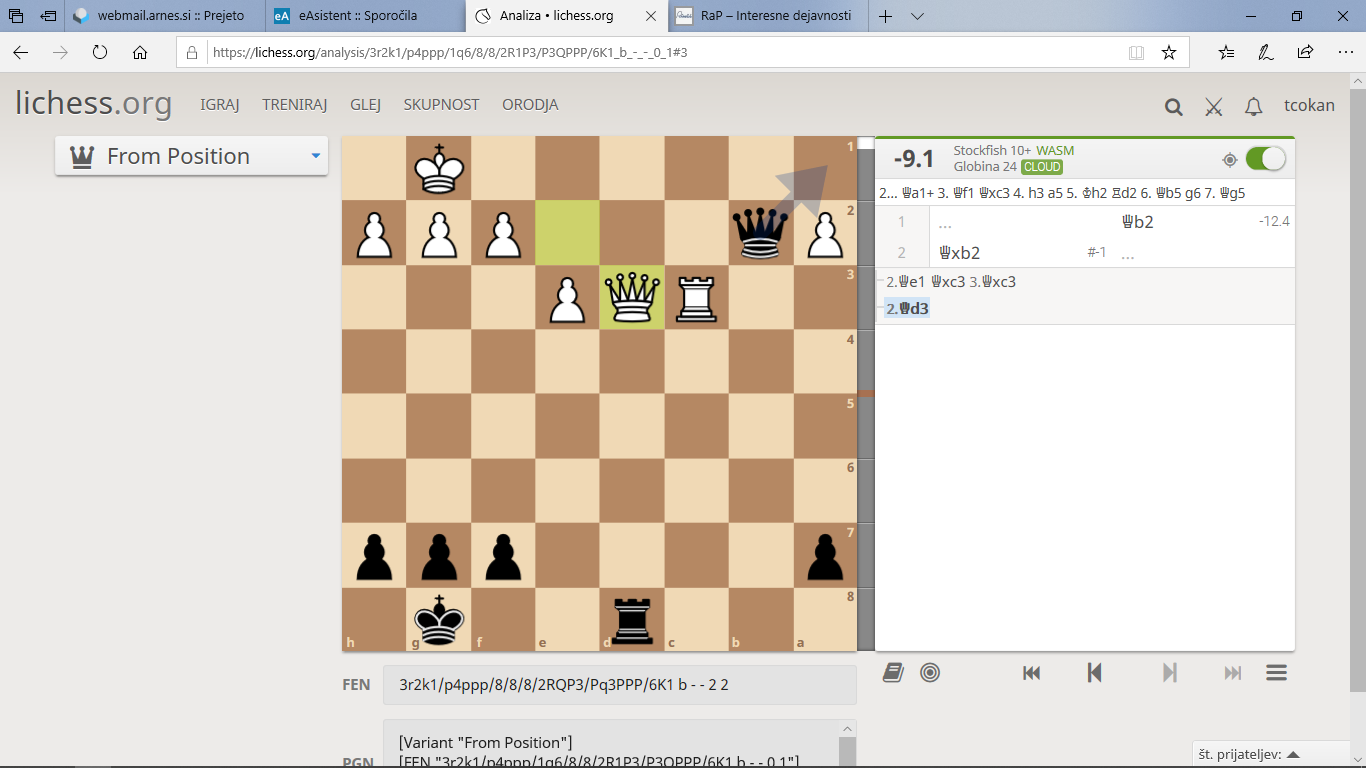 ker zdaj lahko črni naredi napako: po Txd3?? sledi Tc8 z neubranljivim matom. Vendar pa: ... Da1, Df1 Dxc3 z odločilno prednostjo črnega.